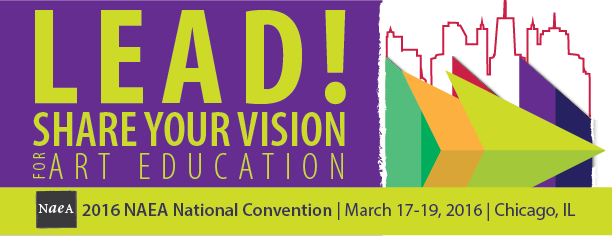 Hands-on Studio Workshops National Art Education Association March 17-19, 2016Chicago, IL Hilton Chicago HotelInstructional PracticeCritical Concepts in the Instruction of Screen PrintingMiddle Level, SecondaryLearn to initiate a screen printing unit from start to finish that maximizes student learning while creating a screen using the block-out method. Participate in the screen printing process, simulating student experiences in the classroom and enhancing knowledge.Erica YoungTicket Price: $39	Maximum Number of Participants: 20Curriculum DesignRiveting Jewelry MakingSecondary, Higher Education, PreserviceAdd rivets to your metalwork with functional cold connections (no torch!) that can be creative design elements. Easy and fun! Understand types of rivets while making a pendant from simple metals such as copper and brass. Explore how simple metal- smithing like this can be implemented in the classroom with minimal investment.Jennifer WolfeTicket Price: $39	Maximum Number of Participants: 20Global ConnectionsA Demonstration of Shibori Fabric Dyeing and Its Global ImpactElementary, Middle Level, Secondary, Higher Education, Museum EducationExplore Japanese shibori fabric dyeing techniques and experiment with synthetic and natural dye processes. Learn about fabric dyeing and its global impact, and use educational pedagogies to help reflect.Mara WilsonTicket Price: $39	Maximum Number of Participants: 20Curriculum DesignWoven Narratives: Weaving as an Exploration in Technique, Ritual, and SymbolismElementary, Middle LevelExplore ways to engage students in loom weaving in the classroom. Learn the basic techniques to begin your weaving adventure as well as specific units and lessons that engage ideas of weaving as a vehicle for narrative symbolism. Create a handwoven piece that plays with experimental technique, ritual, and symbolism.Kimberly TolbertTicket Price: $39	Maximum Number of Participants: 20Global ConnectionsFrida's 28 Corsets: A Multi-Faceted Experience Into Mexican Culture and TraditionMiddle LevelArt of another culture is influenced by aesthetic ideas as well as social, political, and economic issues. Explore Frida Kahlo’s culture, her personal struggles and artwork, and her 28 corsets: one made of steel, three of leather, and 24 of plaster. Using the fresco process, design and create a corset.Ellen MitchellTicket Price: $39	Maximum Number of Participants: 25Arts IntegrationMaking 3-D Corrugated Cardboard Animal Jigsaw PuzzlesSecondaryDiscover a level of creativity and skills you never knew you had. Challenge yourself to problem solve and explore new possibilities working with a humble, yet versatile material: corrugated cardboard! This high school lesson has cross-curricular connections and an eco-friendly emphasis.David ExnerTicket Price: $39	Maximum Number of Participants: 25Instructional PracticePrintmaking With No Ink, No PressMiddle Level, SecondaryDiscover a "No Ink, No Printing Press" print/transfer process. Explore the use of mixed media materials/techniques using glue, Mylar, crescent board, pencils (colored, graphite, and grease), crayons, and oil pastels. Learn a non-traditional printmaking/transfer process with hands-on activities resulting in several "take away" prints. Includes discussions, shared ideas, and critiques of prints.Phyllis King, Teresa FosterTicket Price: $39	Maximum Number of Participants: 25THURSDAY, MARCH 17 1:30 – 3:20 pmDesign Issues GroupCreativity and the ClassroomElementary, Middle Level, Secondary, Higher EducationExperiment with creativity ―pop-ups‖ and zones in a traditional classroom to address multiple learning styles and to increase creativity, motivation for learning, and on-task productivity. Leave with free access to the eLearning DESIGNopedia, NEXT.cc to nurture creativity in your classroom.Robin Vande Zande, Linda Keane, Marie GyllstromTicket Price: $39	Maximum Number of Participants: 20Arts IntegrationDress Like a Masterpiece: Needle Felting Wearable Works of ArtElementary, Middle Level, SecondaryLearn to needle felt your own masterpiece-inspired apron and headpiece, transforming yourself into a walking, talking work of art. Explore how recycled clothing can be turned into artwork through this simple, fun craft and discover ways to share this technique with your students.Cassie StephensTicket Price: $39	Maximum Number of Participants: 20Arts IntegrationMandala Meets Zentangle in a Harmonious, Colorful UnionSecondaryCombine the ancient art form of Mandalas and the art technique of Zentangle in a relaxing, inspiring drawing session using ink pen and watercolor marker. Draw a free- form symmetrical Mandala without the use of compasses or rulers. Learn a variety of Zentangle patterns to fill the spaces. Leave with a lesson plan and resources.Pamela SignorelliTicket Price: $39	Maximum Number of Participants: 20Arts IntegrationInspired by Gaudi, Designed by You: Poured Plaster Relief SculptureElementary, Middle Level, Secondary, Higher Education, Preservice, Museum EducationExplore history, learn techniques, and create plaster relief pourings inspired by an interdisciplinary unit of study based on the architect Antonio Gaudi and findings gained through a Fund for Teacher's travel and research grant. Includes grant-writing tips and lesson plans.Lauren Fowler, Gaile RandallTicket Price: $39	Maximum Number of Participants: 25Instructional PracticeFocusing Without SightMiddle Level, Secondary, Higher EducationGain insight from a blind artist in this workshop that encourages participants to experiment making art that involves all of our senses other than vision—and explore the possibility of art being more than just visual. The art/experience created may be performative, 2-D, 3-D, or interactive; all supplies will be provided, but participants are encouraged to bring their own.Emilie Gossiaux, Jennifer GiffordTicket Price: $39	Maximum Number of Participants: 25Curriculum DesignViva, Vibrant, Mexican Folk Art and Dia de los Muertos!ElementaryExplore Mexican Folk Art, Dia de los Muertos, Diego Rivera, and Frida Kahlo—and the importance of cultural awareness. Create relief portraits using mixed media and elements of Mexican Folk Art such as colorful patterns and the abstraction of natural forms. Includes examples of student work and lesson plans.Laura Lohmann, Ginger PacerTicket Price: $39	Maximum Number of Participants: 25THURSDAY, MARCH 17 4:00 – 5:50 pmTechnologyMake Your Own 3-D Printed Jewelry and SwagElementary, Middle Level, Secondary, Higher Education, Preservice, Museum Education Integrate 3-D printing and design into a fun-filled art lesson. Learn how to use TinkerCAD and 123D Design to design your own jewelry and swag. Leave with a fully 3- D printable design file and possibly a 3-D printed design. Bring your own laptop.Philip RobbinsTicket Price: $39	Maximum Number of Participants: 20Curriculum DesignYes, and…: Enlivening the Classroom With Quick Contemporary Art ActivitiesElementary, Middle Level, Secondary, Higher Education, Preservice, Museum EducationParticipate in quick, arts-based activities that engage with contemporary art and open creative pathways to learning. Write, move, act, and create mixed-media visual artwork. Collaborate, plan, and share your own activity. Enliven your artmaking/teaching toolbox to share with your students. Reawaken improvisation—say ―yes, and,‖ rather than ―no, but.‖Wendy OsterweilTicket Price: $39	Maximum Number of Participants: 20LeadershipLearn It. Make It. Teach It. The Cray-Pen MethodElementary, Middle Level, Secondary, Higher Education, Preservice, Supervision and Administration, Museum EducationLearn to use the Cray-Pen, an exciting new tool for painting with colored wax or crayons. Discuss how this inexpensive approach will save money in the classroom, experiment hands-on with transforming dull hues into vibrant colors and textures, and upload a picture of your completed piece to an online collection.Sondra PalmerTicket Price: $39	Maximum Number of Participants: 20Instructional PracticeJournaling From Museum to ClassroomElementary, Middle Level, Secondary, Museum EducationExplore different methods of engaging students in artwork though the use of journals/sketchbooks. Discuss the cognitive benefits of journaling and explore activities using journals on museum visits. Learn different methods of image transfer and adding color and texture to your journal pages.Sean MurphyTicket Price: $39	Maximum Number of Participants: 20Instructional PracticeMaking Thinking: Helping Students Illustrate and Describe Creative ThinkingSecondaryExplore ways to teach metacognition while teaching watercolor pencil techniques. A fully scaffolded, three-lesson unit with vocabulary models how to teach students to make art illustrating their thinking process. In this workshop, teachers will learn how to help students understand that, in the arts, learning to be thinkers is as important as learning how to use materials.Kimberley D'Adamo GreenTicket Price: $39	Maximum Number of Participants: 25Curriculum DesignLeading a Painting Class on a Shoestring Budget Through RecyclingSecondaryAs budget cuts lead to large class sizes, shift your focus to repurposing everyday school "trash" into paintings! After viewing examples and a demonstration, create two paintings: a ―reverse‖ painting focused on implied texture and a second painting emphasizing actual texture.Cathy HellerTicket Price: $39	Maximum Number of Participants: 25Arts Integration Art is at the Core ElementaryJumpstart your thinking about integrating the arts into core subjects by participating in an arts-integrated lesson that features measurement and Kandinsky’s Concentric Circles. Review student work examples and explore other arts integrated lessons as well.Amanda KoonlabaTicket Price: $39	Maximum Number of Participants: 25FRIDAY, MARCH 18 8:00 – 9:50 amMedia ArtsMixed-Media Collage and a Vertical TeamMiddle Level, SecondaryTired of the same old cut-paper collage? Discover how to engage students with a versatile resist technique integrating core subjects, create your own mixed-media collage, and learn about vertical teaming. This stand-alone or team project demonstrates the potential for student growth and success through a cross-curricular non-traditional collage technique.Deb Mitchell, Janet DavisTicket Price: $39	Maximum Number of Participants: 20Instructional PracticeCollaborative Object-Based Teaching With Latin American Folk ArtElementary, Secondary, Museum EducationUse Latin American folk art objects to flip the learning in your classroom. Explore images of Latin American folk art objects through context and elements of art. Using repujada techniques, make milagros and discover their history and symbolism. Take away techniques encouraging critical thinking and collaboration.Noel Bella MerriamTicket Price: $39	Maximum Number of Participants: 20National Standards or State StandardsDesigning Collaborative Projects That Support the National Standards for the Visual ArtsElementaryExplore collaborative artmaking experiences—such as mural making through collage, paint, and construction—and how these experiences can reflect the National Visual Arts Standards. Negotiate a theme, plan a mural, and individually contribute to this joint work of art.Naomi Lifschitz-GrantTicket Price: $39	Maximum Number of Participants: 20Arts IntegrationCreating Three-Dimensional Paper Stages to Use With Several SubjectsElementary, Middle Level, Museum EducationLearn how to construct different three-dimensional stages using construction paper and glue. This is an inexpensive art project that will demonstrate the principles of design.These stages will form the basis for abstract or visual art, science activities, or book reports.MJ HoffmanTicket Price: $39	Maximum Number of Participants: 20Instructional PracticeFUSE Studio: Hands-On STEAM ChallengesMiddle Level, SecondaryExplore a range of interest-driven FUSE challenges, from designing homes in SketchUp to designing glasses and working in 3-D printing. Through discussion and hands-on practice, experience our flexible, teacher-friendly approach to incorporating STEAM- focused making into your school. Bring your own laptop to this workshop.Anne StevensTicket Price: $39	Maximum Number of Participants: 25Curriculum Design Community Art Cars ElementaryUsing a car as canvas results in unique and often eye-catching mobile works of art. Discover the vernacular world of art cars, which promotes meaningful intersections between art and everyday life. Explore this unique art form by envisioning and creating your own miniature, papier–mâché art car—designed for a specific role in a given community.Liz Rex, Nan WaterstreetTicket Price: $39	Maximum Number of Participants: 25Arts IntegrationMaking Comics: Pedagogical Possibilities for Visual LiteracyElementary, Middle Level, Secondary, Higher EducationExplore the pedagogical possibilities of comics in this hands-on workshop—no drawing experience required! Through several interrelated exercises that are engaging, fun, andprovide a meaningful outlet for individual expression, examine how comics makers organize and construct meaning. Leave equipped with practical exercises, resources, and readings to confidently explore the comics medium with your students.Nick SousanisTicket Price: $39	Maximum Number of Participants: 25FRIDAY, MARCH 18 12:00 – 1:50pmInstructional PracticeElectric Paper: Art Educators Leading Across the CurriculumElementary, Middle Level, SecondaryExplore simple electronic components in order to build foundations for inquiry learning across the curriculum. Construct simple electronic craft circuits that integrate learning across the curriculum. Through artistic explorations with these materials, art teachers can bring separate content areas together and position themselves as curriculum leaders.Sean Justice, Marta CabralTicket Price: $39	Maximum Number of Participants: 20Curriculum DesignCollage as Metaphor: Constructing Meaning With Found ObjectsElementary, Middle Level, Secondary, Higher Education, Preservice, Museum Education Learn techniques in mixed-media and narrative writing as you discover the significance of everyday objects as it relates to aspects of our own lives and identity. Discover how to engage students in a meaningful dialogue about community, aspects of their lives, and identity through the construction of a mixed-media collage from found objects.Arthurina FearsTicket Price: $39	Maximum Number of Participants: 20Instructional Practice3-D Portraiture Heads Like No OtherElementary, Middle Level, SecondaryFocus on the physiognomy of the human face, explore images of three-dimensional portraits, and model a sculpural portrait in clay. Learn about proportions, materials, and techniques, and gain the skills necessary to introduce this project to students.Denise Buckley, Diane Francis, Nikki OrphanosTicket Price: $39	Maximum Number of Participants: 20Arts IntegrationEducators of Awesomeness: A Collaborative Learning-Through-Art ExperienceElementary, Middle Level, Secondary, Museum EducationCollaborate on a meaningful piece of visual art as a way to explore our experience as educators joining together to improve our craft. The project will be cross-disciplinary, accessible for all ages, and really fun. No skill needed, but each individual's creativity becomes an essential component of the finished art. There will be scribbling.Todd BermanTicket Price: $39	Maximum Number of Participants: 20Media ArtsDiscover and Create: Using Stop-Motion Animation Techniques to Visualize Poetic MeaningsMiddle LevelExplore animation techniques readily available on your portable device to visually discover personal meaning in poetry (your own and others’). Inspired by poetry, construct imagery and apply techniques to create a short-short (10 second to 3 minute) non-linear visual and audio sequence.Robin MillerTicket Price: $39	Maximum Number of Participants: 25Arts IntegrationPRESS ON and LEAD Through Printmaking!Elementary, Middle Level, SecondaryLearn how to lead your school through arts integration throughout the curriculum and with various types of printmaking tools and techniques. Come PRESS ON with us!Discover vibrant lesson plans, rubrics, and assessments as you move through stations for each process, creating samples to take with you.Kim Soule, Missi Carini, Jennifer SimsTicket Price: $39	Maximum Number of Participants: 25TechnologyRocking the Room With RobotsElementary, Middle LevelLearn how to incorporate STEAM technology, in the form of robots, into classroom curriculum. Explore the benefits of merging robotics with art, interact with a variety of robotic art examples, and construct two robots that draw using marker appendages: one insect-inspired bristle bot and one recycled can vibration robot. Includes lesson plans, rubrics, and handouts.Debra WestTicket Price: $39	Maximum Number of Participants: 25FRIDAY, MARCH 18 4:30 – 6:20 pmArts IntegrationThe Creative Expression Photo Essay: Experimenting With Mixed-Media DesignsElementary, Middle Level, Secondary, Higher Education, PreserviceExplore your creative process! Be inspired to encourage creative expression in students by experimenting with unique media in non-traditional ways and developing a cohesive, unique mixed-media photo essay. View inspiring photo essay visual journal samples.Learn the padlet application to display and organize projects in your classroom. Ashley HartmanTicket Price: $39	Maximum Number of Participants: 25Student Growth and AssessmentAssess Student Learning Through the Power of the ArtsElementary, Preservice, Supervision and AdministrationCan you ―see‖ student learning in your classroom?	Make that a reality by using visual arts to assess student learning in all content areas, connecting text- and art-based strategies. Explore illustration in storybooks or informative texts, discover art-based strategies to support students demonstrating their understanding of the meaning and structure of text, and create your own diverse forms of assessments.Paul Redmond, Beth Thompson, Ann Lewis, Al ThompsonTicket Price: $39	Maximum Number of Participants: 25Arts IntegrationArt Speaks: Creative Puppetry and the Museum CollectionElementary, Museum EducationArt Speaks for Itself! Learn exciting techniques to transform ordinary materials into expressive puppets representing specific works of art. With ―insider‖ knowledge of the artwork, these representative puppets will share what they know about their artist/creator, the culture of the time, and their place in art history.Linda WhelihanTicket Price: $39	Maximum Number of Participants: 25Arts IntegrationA Recipe for STEAMing Veggies in the Art RoomElementary, Middle LevelExcited about STEAM? Curious about integrating other subjects into your art curriculum? Overwhelmed thinking about starting? Join me for a workshop where together we create a recipe for success! Learn more about STEAM, explore examples of successful STEAM lessons, and work in small groups to create your own STEAM lessons based on sample standards given.Beth EllistonInstructional PracticeBeyond the Pinch Pot: Creative K-12 Lessons Using Self-Hardening ClayElementary, Middle Level, Secondary, PreserviceExplore clay lessons that go beyond the ordinary and are adaptable for all K-12 students. After viewing examples and learning about reductive (carving away) and additive processes, ―make and take‖ your own Anthropomorphic Vessels, Pulled Figures, Symbolic Tiles, Self-Portrait Busts, and more! Includes lesson plans with illustrations and rubrics for assessment.Julia HealyTicket Price: $39	Maximum Number of Participants: 25TechnologyMixing Paint and iPads: Technology in Hands-On, Tactile Making ExperiencesElementary ,Middle Level, SecondaryExplore the potential of mobile devices for the creative classroom. Keep the cardboard, scissors, and paint—learn how to super-charge tactile artmaking experiences with technology integration and considered lesson design! Participate in an interactive lecture and then explore nested, hands-on activities on your own devices. Take away an extensive selection of resources.Cathy HuntTicket Price: $39	Maximum Number of Participants: 25Arts IntegrationThe heARTfelt Dye-It: Exploring the Art of FeltingElementary, Middle LevelCombine science, history, cultural studies, and art with open-ended felting projects that engage all levels of learners with materials that have been around for centuries. Create samples of a variety of projects to use in your classroom.Julie Miller, Tricia EversTicket Price: $39	Maximum Number of Participants: 25FRIDAY, MARCH 18 7:00 – 8:50 pmCurriculum DesignIncreasing Curricular Diversity With a Fiber Arts ComponentElementary, Middle Level, SecondaryExplore the techniques and history of needle and wet felting and follow the fiber’s journey, from sheep to art. Experience the theraputic nature and creativity this eco- friendly art offers. Take away two completed projects and lots of ideas from this practical and fun hands-on workshop!Natasha LewisArts IntegrationWeaving Math to Create ART:  Inkle WeavingElementary, Middle Level, SecondaryWeave together math and art in this hands-on workshop. Explore the history of inkle weaving and the math concepts it employs: estimation, measuring, weighing, and geometry. Design, warp, and weave lanyards or bookmarks on Inkle looms. Take away your creation and a modifiable k-12 fibers unit that uses math and weaving in classroom or community.Virginia Schick, Jane PatrickTicket Price: $39	Maximum Number of Participants: 25Global ConnectionsPeacemaking Leadership, Peace Poles, Painting, and Global GardensMiddle Level, SecondaryCreate a multi-media tabletop Peace Pole to take back to your classroom. Reflect, question, dialogue, and collaborate about Peace Education, Leadership, and Community. Learn how to incorporate Peacemaking into your current curricula, helping your students to become more globally aware and competent. Start your own Peace Education Year!Terry Williams StumpTicket Price: $39	Maximum Number of Participants: 25Caucus on the Spiritual in Art Education Issues GroupWhat About Self-Care? Stress-Reduction Strategies for Art Educators Elementary, Middle Level, Secondary, Higher Education, Preservice, Supervision and Administration, Museum EducationAs art facilitators, we often experience burnout from caring for our students or clients. Discuss art therapy as self-care and discover usable self-care techniques through artmaking for reflecting, recharging, and regrouping. Complete four short mixed-media lessons (three independent, one collaborative) followed by short group reflections.Jennifer Hamrock, Ashley Hartman, Annie McFarlandTicket Price: $39	Maximum Number of Participants: 25Media ArtsMedia Arts: Igniting Artistic Literacy Through the Lens and Beyond Elementary, Middle Level, Secondary, Higher Education, Preservice, Supervision and AdministrationIgnite transformative media arts experiences that utilize digital storytelling within this hands-on learning opportunity! Advance your understanding of the production processes involved in creating with photography and video-based tools. Explore and create a variety of narrative and non-narrative photographic and video units such as personal documentaries, opinion pieces, and experimental video.Jeremy Holien, Dain Olsen, Nelle Stokes, Anne Kornfeld, Martin RayalaCurriculum DesignBuilding Community, Building Leaders:  The Power of Sharing Our StoriesElementary, Museum EducationStorytelling can spark imagination and build community. Create a collage that reflects a personal narrative to discover the power of stories to strengthen empathy, listening, literacy, and leadership skills. Explore how collaborations between museums and schools can support and deepen student learning.Meghan Lally, Bethel DobbersteinTicket Price: $39	Maximum Number of Participants: 25Arts IntegrationThe Beautiful Enemy: Creating Color, Shape, and Form of Cell DesignMiddle LevelHow do healthy human cells become the ―beautiful enemy‖? Compare images of these mutated cells to healthy ones; examine their colors, forms, and shapes. Create a personal portrait-like watercolor of a mutated cell; select one that has affected your life personally to dedicate your artwork to someone specific.Ellen MitchellTicket Price: $39	Maximum Number of Participants: 25SATURDAY, MARCH 19 8:00 – 9:50 amGlobal ConnectionsOur West Meets the East: A Global Connection With Chinese PaintingElementaryEnter a spiritual journey, creating four symbolic plants—the Four Gentlemen of Chinese Painting—following Chinese cultural traditions from thousands of years ago. Correlate the plants to characteristics of mankind and the seasons of the year. Practice using Asian brushes, ink, technique, and Eastern papers. Globalize student learning by connecting their Western methods of teaching to the introduction of these Eastern methods.Regina-Champagne BabinTicket Price: $39	Maximum Number of Participants: 20Instructional PracticeSymbolic Paintings Inspired by Pueblo PotteryElementary, Middle Level, SecondaryExplore the rich traditions in Pueblo pottery and Puebloan artists while creating a vocabulary of personal symbols and repeating designs. Create personal symbols and repeat them in a pattern, resulting in a radially symmetrical mixed-media painting.Kathryn Morice, Patricia BellevilleTicket Price: $39	Maximum Number of Participants: 20Curriculum DesignTeaching and Learning Chinese Calligraphy With Creative DesignElementary, Middle Level, Secondary, Higher Education, Preservice, Museum Education Discover how to integrate brushwork and Chinese Calligraphy to teach students about visual art through imagination—contextualizing, coding, and decoding symbols. Explore basic calligraphy skills and different instructional strategies, then learn how to create a calligraphy-style work.Kevin HsiehTicket Price: $39	Maximum Number of Participants: 20Instructional PracticeThe Seven Deadly Sins: Mixed-Media Abstract Collaboration Art WorkshopMiddle Level, Secondary, Higher EducationLearn how to lead your students through an engaging and extremely fun hands-on abstract, mixed-media collaboration art workshop based on one of the seven deadly sins as a tantalizing prompt. Experiment with various media and expressing a drawing’s formal qualities only, without using any recognizable imagery!Michael Bell, David ModlerTicket Price: $39	Maximum Number of Participants: 25Instructional PracticeSur/Real-Marriage of Surrealism and RealismSecondaryExplore Realism and Surrealism using a sketchbook/journal to experiment with drawing media and techniques. Review and discuss artworks, the ideas of surrealism and realism, and a 9-lesson unit for high school students.Debra ClearyTicket Price: $39	Maximum Number of Participants: 25TechnologyNew Art FormingElementary, Middle Level, SecondaryArtists often seek inspiration from the manufacturing world and take these ideas to new and interesting places.  Learn about and build your own easy-to-use vacuum former and practice mold-making using supplied materials. Explore the possibilities of how to incorporate this tool into your curriculum.Jessica Garrick, Ben ChickadelTicket Price: $39	Maximum Number of Participants: 25SATURDAY, MARCH 19 12:00 – 1:50 pmCurriculum DesignPlaceable: Mapping, Mobility, and New Media Art Educational PracticesElementary, Middle Level, Secondary, Higher EducationMapping makes ―movement‖ a pedagogical and artistic consideration in understanding place as networked knowledge, lived-experiences, and design. Workshop participants will experiment with place-able art strategies and curricular ideas of gamification, GPS drawing, and feminist intervention tactics. This Placeable Digital Studio Hands-On Workshop includes a feedback session.Aaron Knochel, Karen Keifer-Boyd, Ryan Patton, Robert SweenyTicket Price: $39	Maximum Number of Participants: 20TechnologyArt, Technology, and Collaboration: Student-Created Digital Books in Elementary SchoolElementary, Supervision and AdministrationStudents take charge! You can't get any closer to student-centered learning than this. Learn how to incorporate technology and arts to create a visual template designed to teach students how to create digital books with an ABC theme. Discover strategies to incorporate vertical learning and collaboration in which the students will become the teachers, creating student-centered learners.Beth Thompson, Paul RedmondTicket Price: $39	Maximum Number of Participants: 20TechnologyRetro Videogame LabElementary, Middle Level, Secondary, Higher EducationCreate an original videogame in the retro 8-bit style of the original Super Mario Brothers and Flappy Bird using Scratch visual programming language. Explore resources and approaches for adapting this lesson for multiple age groups. Attendees must bring a laptop (no tablets).Steven CiampagliaTicket Price: $39	Maximum Number of Participants: 25Instructional PracticeTearing Mountains / Watercolor CollageElementary, Middle Level, SecondaryExplore the magic of watercolor combined with a torn paper collage. This is a very successful approach to teaching watercolor to students from fourth grade through high school. Take home a finished masterpiece, a full lesson plan with examples, and a new appreciation for watercolor.Woody DuncanTicket Price: $39	Maximum Number of Participants: 25Instructional PracticeWhere Did Realistic Art Go? The Resurgence of the AtelierMiddle LevelAfter nearly dying out of Art History, Atelier is back!  See how current trends are bringing back the skills and methods of the Old Masters for exciting new applications. During this hands-on drawing session, slow down to enjoy some critical observation and structured approaches to drawing that you can include in your curriculum for K-12 and beyond.Camilla HanebergTicket Price: $39	Maximum Number of Participants: 25SATURDAY, MARCH 19 4:30 – 6:20 pmArts IntegrationPowerful Prints: Moments in TimeElementaryThis fifth-grade printmaking unit introduces the form and technique of printmaking, features artists of the well-known Pop Art movement who used print techniques in their work, and helps students connect their study of 20th-century American history by adding a responsive personal self-expression to their piece. Create your own mono print sample and share best practices.Colleen Dunbar, Amy EvansTicket Price: $39	Maximum Number of Participants: 25Instructional PracticeCreating Vision: Innovative Handmade SketchbooksMiddle Level, Secondary, Preservice, Supervision and AdministrationCreate a unique addition to your students’ portfolios by learning to construct and compose your own handmade sketchbook. These one-of-a-kind books will engage your students’ imaginations to translate language concepts into visual definitions. Includes examples of student work, lesson plans, assessments, and step-by-step processes.Gregory BarryTicket Price: $39	Maximum Number of Participants: 25Instructional PracticeVenerating the Common Tool: Creating Woodcuts Based on the Works of Artist Frankie FloodElementary, Middle Level, Secondary, PreserviceLearn the art of creating original woodcuts and pull a limited edition of three printed artworks. Design and carve a woodcut depicting images of tools, drawing inspirationfrom the artworks of Frankie Flood, who venerated the common tools of tradesmen past.Karen Cast, Bruyn Yunk, Ben Holt, Kaylee SeversonTicket Price: $39	Maximum Number of Participants: 25Instructional PracticeEmbrace Creative Risk: Use Your Whole Body in Long-Distance DrawingSecondaryFoster flexibility, persistence, and an open mindset with this creative problem-solving lesson. From a standing position, make a large-scale drawing using a piece of charcoal taped to the end of a bamboo stick. Step outside your comfort zone and try something new!Kat O'ReillyTicket Price: $39	Maximum Number of Participants: 25Global ConnectionsThe Art of Weaving Using Recycled MaterialsElementary, Middle LevelExplore the history, vocabulary, and skills of weaving, one of the oldest art forms. Participate in a sixth-grade weaving project, using cardboard looms, donated yarn, and other materials. Examine samples of student work, including small wall hangings in which each piece of cloth or yarn represent someone in their family or friends.Lisa Kaplan, Androneth SieunarineTicket Price: $39	Maximum Number of Participants: 25Pk-16 CollaborationsExplore, Learn, and Share Four New Art ProjectsMiddle LevelDiscover successful art projects that have had a strong positive impact on students. Learn about 15 effective art lesson plans covering a multitude of mediums and artist, then receive lesson plans and materials to make four extracted from those shown.Decorated award-winning instructors will "WOW" you! James P. Thompson, Michelle SickelsTicket Price: $39	Maximum Number of Participants: 25LeadershipInnovative Ways to Teach Indigenous Gourd Art Techniques ElementaryThis hands-on workshop features creativity by using the gourd as a canvas. Explore recognized historical indigenous art techniques as well as sample art, and learn how to incorporate this knowledge into lesson plans. Discuss, share, and create a gourd art piece.Joan Blackwell, Tulla LightfootSATURDAY, MARCH 19 7:00 – 8:50 pmCurriculum DesignLighthouses of the Great LakesElementary, SecondaryExplore multiple media while gaining an appreciation for local history. Examine lighthouse history and architecture and create a lighthouse-inspired artwork applying a variety of mediums including watercolors, temperas, oil pastels, chalk pastels, and decorative papers.Discuss your own local regional curiosities to brainstorm curriculum integration.Sharon SteckelTicket Price: $39	Maximum Number of Participants: 25Global ConnectionsConnecting Language Arts and Visual Arts for Global UnderstandingElementaryExplore story writing and illustrating skills to make a presentation in the style of Kamishibai Paper Theater from Japan. Learn how to create a storyboard to illustrate and write a short story. Discover many possibile ways to connect Language Arts with Visual Arts while introducing an element of global understanding.Anita BhattyTicket Price: $39	Maximum Number of Participants: 25Arts IntegrationVisions in PaperClayElementary, Middle Level, Secondary, Higher EducationLearn the history, building techniques, and sustainability of PaperClay—a medium that defies traditional clay techniques through added paper pulp. Use personal semiotics to create your vision of a PaperClay house/structure, and discover how PaperClay can be incorporated into the classroom curriculum through Arts Integration.Joyce CentofantiTicket Price: $39	Maximum Number of Participants: 25Instructional PracticeRecycled Surfaces: Real Textures Inspired by Cezanne and PicassoSecondaryExplore the beauty of real textures in painting. Inspired by the works of Paul Cezanne and Pablo Picasso, experiment with materials and create sensational paintings using recycled surfaces. Discover how to use recycled materials in a more meaningful way that connects students to historical artists, art movements, and art styles.Donna Franks-TapleyArts IntegrationSilk Painting: A Hands-On WorkshopElementary, Middle Level, Secondary, PreserviceExplore the exciting art of silk painting! Learn the history of silk painting and discuss the different processes before trying your hand at your own designs. Examine classroom applications and student examples. Leave with a completed silk painting and the confidence to implement this new medium into your classroom.Rebecca TittermaryTicket Price: $39	Maximum Number of Participants: 25Curriculum DesignThe Reading and Writing Artist: A Hands-On Literacy ExperienceMiddle Level, Secondary, Higher Education, Preservice, Supervision and Administration, Museum EducationThe reading and writing artist is creative, reflective, and informed. Experience three interactive writing/art lessons as a student would. The lessons will focus on (1) writing for observation, (2) writing for metacognition, and (3) writing to create knowledge.Enjoy writing and creating art while learning methods to support your own curriculum. Macksi WarnerTicket Price: $39	Maximum Number of Participants: 25Arts IntegrationLearn the Peruvian Clay Coil-Building TechniqueMiddle Level, Secondary, Higher Education, Museum EducationLearn the traditional pottery technique used in the Andes mountain village of Raqchi, Peru, without the use of an electric wheel. In addition to creating your own coil vessel, explore how ethnographic research informed a classroom curricular study of ancient Incan Cultural Arts preservation—and how global learning can impact the development of empathy.Terry deBardelabenTicket Price: $39	Maximum Number of Participants: 25